$IMG$Registrazione modifiche al documentoQualsiasi modifica di questo documento deve essere registrata dall`ente compilatore, con la compilazione della tabella.Istruzioni originaliKOHLER si riserva il diritto di modificare in qualunque momento i dati contenuti in questa pubblicazione.
null
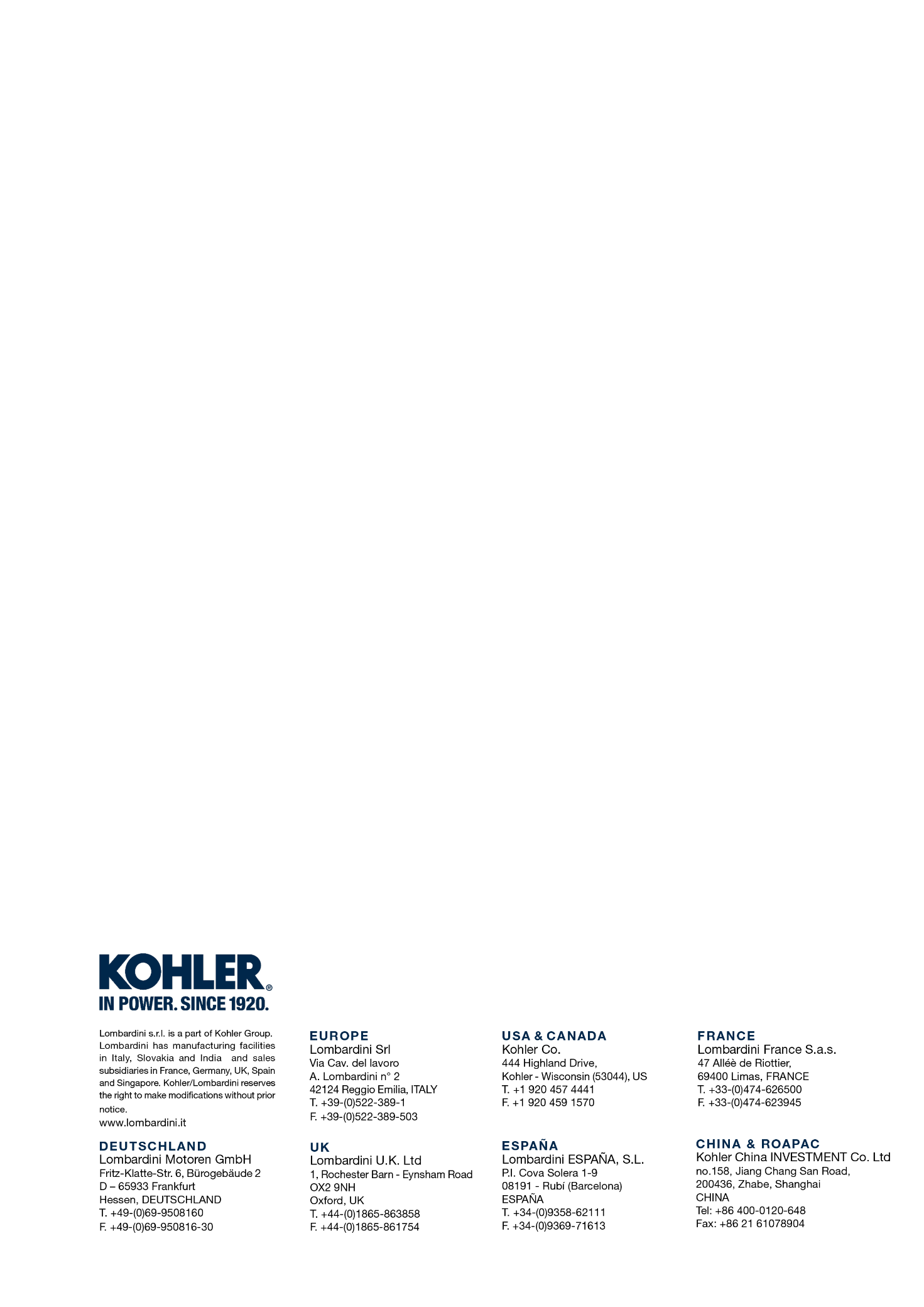 LDW 1204_PPiaggio FOCSRilasciato daCodiceRevisioneData di emissioneData revisioneRedatto daVistoPiaggio FOCS